Impresso em: 07/08/2023 21:15:43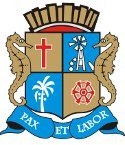 Matéria: PROJETO DE LEI N 3-2021Autor:  NITINHOGoverno de Sergipe Câmara Municipal de AracajuReunião: 117 SESSÃO OrdináriaData: 14/12/2021Parlamentar	Partido	Voto	HorárioANDERSON DE TUCA BRENO GARIBALDE CÍCERO DO SANTA MARIA DR. MANUEL MARCOS EDUARDO LIMAEMÍLIA CORRÊA FABIANO OLIVEIRA FÁBIO MEIRELES ISACJOAQUIM DA JANELINHA LINDA BRASILNITINHOPAQUITO DE TODOS PR. DIEGOPROF. BITTENCOURT PROFª. ÂNGELA MELO RICARDO MARQUES RICARDO VASCONCELOSSÁVIO NETO DE VARDO DA LOTÉRICA SGT. BYRON ESTRELAS DO MAR SHEYLA GALBASONECA VINÍCIUS PORTOBINHOPDTUNIÃO BRASIL PODEMOS PSDREPUBLICANOS PATRIOTAPP PODEMOS PDTSOLIDARIEDADE PSOLPSD SOLIDARIEDADE PPPDT PTCIDADANIA REDE PODEMOS REPUBLICANOS CIDADANIA PSDPDT PMNSIM SIM SIM SIM SIM SIM SIM NÃO SIM SIM SIM SIM SIM SIM NÃO SIM SIM SIM NÃO SIM SIM SIMNÃONão Votou13:55:2813:52:0413:53:2414:08:1913:52:1613:54:5314:06:4914:17:3113:52:4413:52:2113:52:1813:53:1614:17:3113:52:1414:17:2813:52:1113:52:5513:51:5414:17:4313:54:2313:52:4313:53:2414:17:36Totais da Votação	Sim: 19Resultado da Votação: APROVADONão: 4Abstenção: 0	Total de Votos Válidos: 23